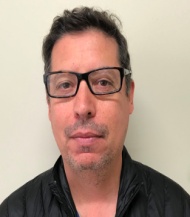 CLAVE/NIVEL DE PUESTOAsimiladoAuxiliar de Archivos• Instituto Coahuilense de Acceso a la Información Pública • noviembre 2018• Actualmente. Coordinación de talleres de alfabetización hermenéutica, narrativa, fonética y fonología y talleres culturales filosóficos• enero 2015 a Enero 2018• Casa de cultura del municipio de Ramos Arizpe.  Facultad de ciencias de la Educación y Humanidades • Lic en Letras Españolas• .